Що можуть зробити батьки Багато учнів соромляться розповідати дорослим, що вони є жертвами булінґу.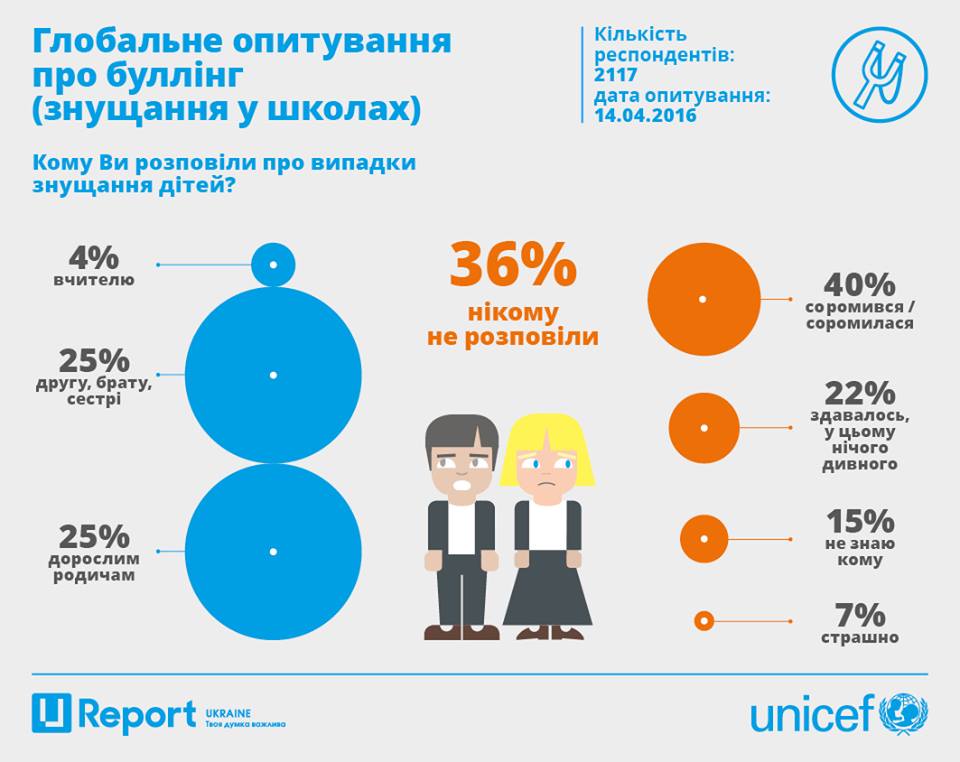 Проте якщо дитина все-таки підтвердила в розмові, що вона стала жертвою булінґу, то скажіть їй:Я тобі вірю (це допоможе дитині зрозуміти, що Ви повністю на її боці).Мені шкода, що з тобою це сталося (це допоможе дитині зрозуміти, що Ви переживаєте за неї і співчуваєте їй).Це не твоя провина (це допоможе дитині зрозуміти, що її не звинувачують у тому, що сталося).Таке може трапитися з кожним (це допоможе дитині зрозуміти, що вона не самотня: багатьом її одноліткам доводиться переживати залякування та агресію в той чи той момент свого життя).Добре, що ти сказав мені про це (це допоможе дитині зрозуміти, що вона правильно вчинила, звернувшись по допомогу).Я люблю тебе і намагатимуся зробити так, щоб тобі більше не загрожувала небезпека (це допоможе дитині з надією подивитись у майбутнє та відчути захист).Не залишайте цю ситуацію без уваги. Якщо дитина не вирішила її самостійно, зверніться до класного керівника, а в разі його/її неспроможності владнати ситуацію, до завуча або директора школи. Найкраще написати і зареєструвати офіційну заяву, адже керівництво навчального закладу несе особисту відповідальність за створення безпечного і комфортного середовища для кожної дитини.